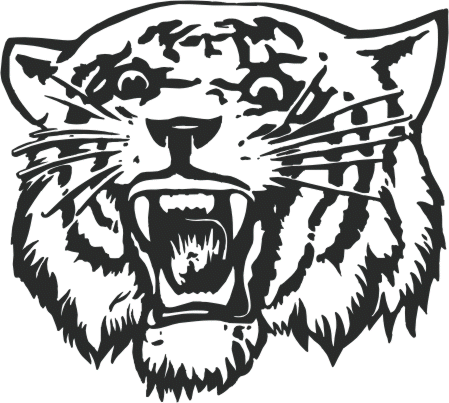 Westlane Middle School7th Grade Supply List 2016 - 20174-inch Binder with a Separate Section for Each Subject8GB flash drive to save files2 sets of dividers (10 total)Post-it notes (standard size)Pencil pouchHand sharpenerEar budsGlue sticksScissors (optional) Reading1 Single Subject NotebookColored PencilsHighlightersHumanitiesBlue or Black Ink PensColored PencilsLoose-Leaf PaperSpiral NotebookEnglishComposition Notebook (not spiral-bound)Box of Tissues (optional)ScienceColored pencilsPens & PencilsScientific CalculatorBox of Kleenex (optional)one 1-inch  3 ring binder Tri-fold MathSpiral Notebook for Class NotesColored PencilsPencils and Ink PensMini sharpenerGlue stickHighlighterLoose-Leaf PaperRuler with inches and centimetersScientific calculatorBox of Tissues for opening week projectPhysical Ed.Westlane PE UniformComfortable/Sturdy SneakersGeometry XPencil PouchClear Protractor12” Ruler that includes metric units on one side  